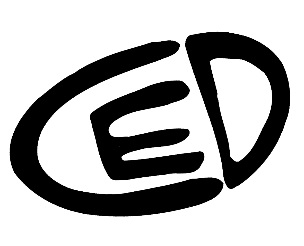 SMLOUVA O DÍLO dle § 2586 a násl. zák. 89/2012 Sb. občanského zákoníku smluvní stranyCentrum experimentálního divadla, příspěvková organizacese sídlem: Zelný trh 294/9, 602 00 BrnoIČ: 004 009 21OR: spis. zn. Pr. 29 Krajský soud v BrněBank. spojení: XXXzastoupená: MgA. Miroslav Oščatka, ředitel organizace(dále jen „objednatel“) a EST Stage Technology, a.s.se sídlem: Komenského 427, 664 53 Újezd u BrnaIČ: 29230128OR: spis. zn. B 6163 vedená u Krajského soudu v BrněBank. spojení: XXXzastoupená: XXX, statutární ředitel (dále jen „zhotovitel“) Článek I.Předmět smlouvy  Předmětem smlouvy o dílo je oprava tahů vč. ovládacího panelu pro Centrum experimentálního divadla, p. o. (Divadlo Husa na provázku).Článek II.Podrobná specifikace předmětu smlouvyPředmět smlouvy zahrnuje následující položky, jejichž podrobný popis odpovídá poptávce, kterou objednatel rozeslal dne 20. 6. 2019 a zhotovitel na ni reagoval svou nabídkou, podanou dne 3. 7. 2019:oprava motorových tahů na Velkém sále Divadla Husa na provázku – servis motorových tahů M1 – M8 na základě revizní zprávy zvedacích zařízení jeviště na Velkém sále DHNPservis ovládacího panelu motorových tahů – servis ovládacího panelu motorových tahů na základě revizní zprávy zvedacích zařízeních jeviště na Velkém sále DHNPzpracování statického výpočtu nosnosti konstrukce - statický výpočet nosnosti hliníkových jeřábových drah pro zavěšení bodových tahů a teleskopických závěsů svítidelČlánek III.Cena a platební podmínky  Objednatel se zavazuje zaplatit zhotoviteli sjednanou cenu, a to: 224 353 Kč (slovy: dvě stě dvacet čtyři tisíc tři sta padesát tři koruny) včetně DPH, a to včetně všech součástí dodávky, materiálu, práce, dopravy a veškerých dalších souvisejících nákladů.Vyúčtování provede zhotovitel formou daňového dokladu, který bude mít všechny náležitosti stanovené zákonem.Objednatel je povinen zaplatit dohodnutou cenu v řádném termínu splatnosti dle faktury.Článek IV. Termín a místo plněníZhotovitel se zavazuje splnit předmět této smlouvy v tomto termínu realizace:1. polovina srpna 2019Místem plnění je Centrum experimentálního divadla, Zelný trh 9, 602 00 Brno.Článek V.Možnost odstoupení od smlouvySmlouva může být ukončena vzájemnou dohodou smluvních stran, nebo odstoupením od smlouvy v případě závažného porušení povinností stanovených touto smlouvou, nebo z důvodů stanovených zákonem.Článek VI.Závěrečná ustanoveníPráva a povinnosti, výslovně touto smlouvou neupravené, se řídí platnými právními předpisy, zejména ustanoveními zák. č. 89/2012 Sb., občanský zákoník.Případné změny a doplňky této smlouvy jsou možné pouze formou písemného dodatku, se souhlasem obou smluvních stran.Obě strany prohlašují, že si smlouvu o dílo sepsanou na základě svobodné vůle přečetly a s jejím obsahem souhlasí. Na důkaz toho připojují své podpisy. Smlouva je vyhotovena ve dvou stejnopisech, z nichž každá strana obdrží po jednom. V Brně dne 15. 7. 2019 				      V Brně dne 15. 7. 2019........................................................	        ....................................................XXX, statutární ředitel				     MgA. Miroslav Oščatka, ředitel	   		        (zhotovitel)					                 (objednatel)název položekpočet kscena bez DPHcena včetně DPH Oprava motorových tahů na Velkém sále (M1 – M8)kpl105 616 Kč127 795 KčServis ovládacího panelu mot. tahůkpl59 800 Kč72 358 KčStatický výpočet nosnosti konstrukce - hliníkových drah a souvisejících nosníkůkpl20 000 Kč24 200 Kčcena celkem bez DPHcena celkem bez DPHcena celkem bez DPH185 416 KčDPH 21%DPH 21%DPH 21%38 937 Kčcena celkem s DPHcena celkem s DPHcena celkem s DPH224 353 Kč 